Cyngor Celfyddydau Cymru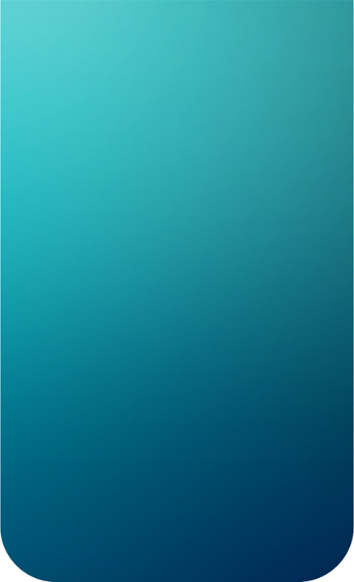 Coronafeirws: Cymorth i SefydliadauCronfa YmsefydlogiCwestiynau CyffredinEbrill 2020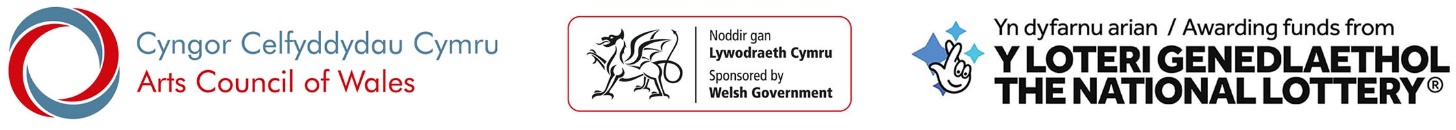 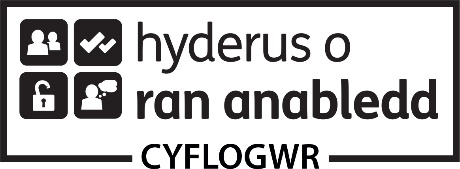 Mae’r Cyngor yn ymrwymedig i ddarparu gwybodaeth mewn print bras, Braille, Arwyddeg Prydain, Hawdd eu Darllen ac ar awdio. Ceisiwn ddarparu gwybodaeth mewn ieithoedd ar wahân i’r Gymraeg a’r Saesneg ar gais.Hanfodion y gronfaHanfodion y gronfaBeth yw'r gronfa ac ar gyfer pwy mae hi?Mae'r Gronfa Ymsefydlogi ar gyfer sefydliadau sy'n aelodau o Bortffolio Celfyddydol Cymru a'r sefydliadau nad ydynt yn aelodau o Bortffolio Celfyddydol Cymru. Rydym ni am roi'r cyfle gorau i sefydliadau oroesi argyfwng coronafeirws. Felly mae'r gronfa’n cefnogi sefydliadau i ymsefydlogi a'u helpu i’w cynnal eu hunain yn ystod y misoedd nesaf.Dalier sylw:Nid yw pob sefydliad yn y Portffolio yn gymwys i ymgeisio i'r gronfa yma. (Gweler isod dan 'Cymhwysedd' am ragor o wybodaeth.)Faint y gallaf ymgeisio amdano?Grant o hyd at £35,000 i'w ddefnyddio yn y chwe mis ar ôl cael dyfarniad y grant. Mewn amgylchiadau eithriadol gall aelodau o'r Portffolio ymgeisio am swm uwch. Mewn rhai achosion adlewyrcha hyn faint a graddfa’r sefydliad a’i fodel busnes. Ond bydd angen iddynt ofyn yn gyntaf, drwy eu swyddog arweiniol, am gytundeb y Cyngor i wneud hynny. Pryd gallaf ymgeisio?Mae’r gronfa yn agor i gais ddydd Mawrth 21 Ebrill 2020 a’r dyddiad cau i ymgeisio ar-lein yw 5pm ddydd Gwener 8 Mai 2020.Cymhwysedd - aelodau o’r PortffolioPa aelodau o’r Portffolio all ymgeisio?Dim ond y sefydliadau yma yn y Portffolio a all ymgeisio i’r gronfa:y rhai y mae eu harian refeniw gan y Cyngor yn llai na 55% o gyfanswm eu hincwm (ar gyfartaledd dros y tair blynedd 2016/17, 2017/18 a 2018/19)y rheini sy'n gallu dangos eu bod wedi mynd ar ôl pob posibilrwydd arall o gael cymorth ariannol gan Lywodraeth Cymru a Phrydainy rheini sy'n gallu dangos eu bod yn rhyddhau'r swm rhesymol mwyaf posibl o unrhyw arian sydd ganddynt wrth gefn i oroesiPa sefydliadau Portffolio na all ymgeisio?Ni ddisgwyliwn ichi ymgeisio os: yw eich arian refeniw o’r Cyngor yn fwy na 55% o gyfanswm eich incwm (ar gyfartaledd dros y tair blynedd 2016/17, 2017/18 a 2018/19)yw eich arian wrth gefn a/neu arian y Cyngor yn ddigon i'ch cynnal am chwe mis ydych yn adran o sefydliad mwy (megis awdurdod lleol, prifysgol neu’r BBCOs yw’r eithriadau yma’n bygwth parhad eich sefydliad, trafodwch y sefyllfa gyda ni. Pam na all pob sefydliad yn y Portffolio ymgeisio?Mae'r sefydliadau yn y Portffolio at ei gilydd yn cael arian refeniw sylweddol gan y Cyngor. Mewn ymateb i argyfwng coronafeirws, rydym wedi llacio’r amodau ariannu arferol ar gyfer chwarter cyntaf y flwyddyn. Felly credwn y gall y mwyafrif o sefydliadau yn y Portffolio oroesi yn y tymor byr ar yr arian yna. Rydym ni’n disgwyl na fydd y rhan fwyaf o’r Portffolio yn gorfod ymgeisio i’r gronfa.Ein blaenoriaeth yw'r sefydliadau yn y Portffolio sy'n cael cyfran lai o gyfanswm eu hincwm. Mewn llawer o achosion, mae'r sefydliadau yma’n wynebu pwysau llif arian difrifol.Cymhwysedd - sefydliadau nad ydynt yn y PortffolioPa sefydliadau nad ydynt yn y Portffolio all ymgeisio?Rhaid inni fod yn siŵr bod eich sefydliad wedi’i sefydlu’n iawn. Os nad ydych chi erioed wedi ymgeisio inni am arian, bydd raid ichi: cynnwys copi wedi’i lofnodi o’ch dogfen lywodraethu wrth ymgeisioOs ydych chi wedi ymgeisio inni am arian yn y gorffennol:rhaid cynnwys copi wedi’i lofnodi o’ch dogfen lywodraethu os nad ydych chi wedi cyflwyno un inni yn y ddwy flynedd diwethaf neu os yw’r ddogfen wedi’i diweddaru ers ichi ymgeisio ddiwethafGallwch ymgeisio os ydych yn sefydliad:sydd yng Nghymru, ac wedi'i gyfansoddi'n ffurfiol fel un o'r canlynol:cwmni cyfyngedig drwy warantelusen gofrestredig (gan gynnwys ymddiriedolaethau elusennol)sefydliad elusennol ymgorfforedig cwmni buddiannau cymunedol nad yw wedi'i strwythuro'n fasnachol nac yn gwmni sy'n dosbarthu elwsy’n gweithio yn bennaf (dros 50%) yn un o'n disgyblaethau a gefnogir (cerddoriaeth, dawns, y theatr, llenyddiaeth, y celfyddydau gweledol a chymhwysol, y celfyddydau cyfun)a chanddo hanes o weithio yn y sector diwylliant a ariennir gan y cyhoedd (yn y tair blynedd diwethaf) gan gynnwys gweithio mewn/gyda llyfrgelloeddsy’n cyflawni'r rhan fwyaf o'i waith (dros 60%) yng Nghymrusydd â pherson atebol o leiaf 18 mlwydd oed ymhlith ei reolwyr a chanddo gyfeiriad cofrestredig yng Nghymrua chanddo gyfrif banc ym Mhrydain yn yr un enw ag sydd yn eich cais ac sydd ag o leiaf ddau berson a all awdurdodi trafodionA oes raid wrth drefniadau llywodraethu arbennig i’r gwahanol fathau o gwmni? Os ydych chi’n Gwmni Cyfyngedig gan Warant, Sefydliad Elusennol Ymgorfforedig, Cwmni Budd Cymunedol neu Ymddiriedolaeth Elusennol:rhaid i’ch sefydliad feddu ar ddau ymddiriedolwr o leiaf nad ydynt yn perthyn i’w gilydd ac nad ydynt yn byw yn yr un cyfeiriadA rhaid i’ch dogfennau llywodraethu fod yn:llofnodedig gan o leiaf ddau ymddiriedolwrcofrestredig gyda Thŷ’r Cwmnïau a/neu’r Comisiwn Elusennau nodi bod cyfarfodydd rheolaidd o’r bwrdd i’w cynnal cynnwys cworwm priodol am benderfyniadauOs ydych chi’n Gwmni Cyfyngedig gan Gyfrandaliadau:rhaid i’ch sefydliad feddu ar ddau ymddiriedolwr o leiaf nad ydynt yn perthyn i’w gilydd ac nad ydynt yn byw yn yr un cyfeiriadA rhaid i’ch dogfennau llywodraethu fod yn:llofnodedig gan o leiaf ddau ymddiriedolwrcofrestredig gyda Thŷ’r Cwmnïau a/neu’r Comisiwn Elusennau nodi bod cyfarfodydd rheolaidd o’r bwrdd i’w cynnal cynnwys cworwm priodol am benderfyniadauOs ydych yn Gymdeithas Anghorfforedig:rhaid i’ch sefydliad feddu ar ddau ymddiriedolwr o leiaf nad ydynt yn perthyn i’w gilydd ac nad ydynt yn byw yn yr un cyfeiriadA rhaid i’ch dogfennau llywodraethu fod yn:llofnodedig gan o leiaf ddau ymddiriedolwrnodi bod cyfarfodydd rheolaidd o’r bwrdd neu gorff llywodraethol i’w cynnal cynnwys cworwm priodol am benderfyniadauYmgeisioAm beth y gallaf ymgeisio?Gellir defnyddio'r arian i dalu am:gweithgarwch i alluogi eich sefydliad i oroesi yn wyneb effaith ariannol coronafeirws, er enghraifft:newidiadau brys i'ch model busnescostau gweithredol hanfodol (fel rhent a chostau staff)costau TG a chostau eraill sy'n gysylltiedig ag offer i alluogi gweithio gartrefcymorth gyda phwysau llif ariandatblygu a chyflwyno gweithgarwch sy’n gyflawnadwy yn ystod y chwe mis nesaf gan gynnwys:prosiectau datblygu yn barod at ailgychwyn eich gwaith arferol, er enghraifft datblygu sefydliadolprosiectau sy'n wynebu'r cyhoedd, er enghraifft gweithgarwch digidol/ar-leinBeth na allaf ymgeisio amdano?Ni allwch ymgeisio ar gyfer:creu gwaith newydd na ellir ei gyflawni ar hyn o bryd (er enghraifft, gwaith teithiol)unrhyw weithgarwch arall y byddech yn ymgeisio fel arfer am grant prosiect Loteri Genedlaethol y Cyngor costau neu golledion nad ydynt o ganlyniad i goronafeirws unrhyw ddyled hanesyddol gan eich sefydliad DiffiniadauBeth yw Portffolio Celfyddydol Cymru?Rhwydwaith ledled Cymru o 67 sefydliad sy'n derbyn arian refeniw gan y Cyngor i dalu am eu rhaglenni gwaith drwy gydol y flwyddyn.Beth yw arian cyhoeddus?Mae'n rhaid eich bod wedi cael grant i gyflawni gwaith – neu wedi bod yn rhan o brosiect lle’r oedd arian grant yn mynd i sefydliad arall. Gall hyn gynnwys arian gan gyrff fel Cyngor Celfyddydau Cymru, Cronfa Dreftadaeth y Loteri Genedlaethol, Cronfa Gymunedol y Loteri Genedlaethol, awdurdodau lleol, prifysgolion, cyrff y sector cyhoeddus, ymddiriedolaethau, sefydliadau ac ati.Beth yw costau gweithredol brys?Bydd y rhain yn wahanol i wahanol fathau o sefydliadau, felly chi sy’n dweud wrthym beth sydd ei angen arnoch.Gallai, er enghraifft, fod yn:rhent neu gostau adeiladu eraillcostau staffgorbenion megis cyfleustodau (nwy, trydan, dŵr ac ati), yswiriant costau sy'n gysylltiedig â chadw eich sefydliad ar waith dros y chwe mis nesafMeini prawf a gwneud penderfyniadauMeini prawf a gwneud penderfyniadauBeth yw ein blaenoriaethau?Mae gennym ddwy flaenoriaeth gyffredinol:Y cyntaf yw cynnal ymarfer artistig a buddsoddi mewn meithrin gwytnwch unigolion.Yr ail yw annog celfyddydau Cymru i fod yn fwy cynhwysol a phellgyrhaeddol. Rydym ni am i'r prosiectau a ariannwn ymgorffori egwyddorion cydraddoldeb ac amrywiaeth ym mhob peth a wnânt. Rydym ni am i fwy o bobl mewn cymunedau a lleoedd sy’n cael eu gwasanaethu'n llai gan y celfyddydau a ariennir yn gyhoeddus gael rhagor o gyfle i fwynhau gweithgarwch diwylliannol a chymryd rhan ynddo. Mae’n bwysig inni weithio gyda phobl fyddar a phobl anabl a throstynt. Byddwn ni’n disgwyl ichi ddangos sut rydych chi wedi ystyried hyn yn eich cais.A oes meini prawf penodol ar gyfer y gronfa?Caiff ceisiadau eu hasesu yn ôl y meini prawf canlynol:graddau a brys yr angen ariannol sydd yn eich caiscryfder creadigol a/neu artistig y prosiect neu'r gweithgarwch, neu ei gyfraniad at gefnogi creadigrwydd mewn erailli ba raddau y mae'r prosiect neu'r gweithgarwch yn bodloni ein blaenoriaethaucryfder effaith y prosiect neu’r gweithgarwch ar eich gwaith a'r budd i eraill, nawr ac yn y dyfodolcryfder y cynlluniau ymarferol i reoli a chyflawni’r prosiect neu'r gweithgarwch, gan gynnwys cynlluniau ariannolcydbwysedd y gweithgarwch a'r ariannu ar draws y celfyddydau, y disgyblaethau, y cymunedau a’r lleoedd ledled CymruRydym ni am sicrhau bod sector y celfyddydau a diwylliant yn cynrychioli ein cymdeithas. Gobeithio y bydd yr arian yma’n galluogi’r amrywiaeth ehangaf o ymarferwyr creadigol i gael digon o incwm fel y gallant barhau i weithio'n llwyddiannus yn y dyfodol. Felly rydym ni’n croesawu'n arbennig geisiadau gan bobl dduon, pobl Asiaidd, pobl o gefndiroedd ethnig lleiafrifol, pobl fyddar a phobl anabl. Wrth benderfynu’n derfynol, byddwn ni’n ystyried cydbwysedd gweithgarwch ac arian ar draws y celfyddydau, y disgyblaethau a’r lleoedd ledled Cymru.A oes meini prawf penodol ar gyfer y gronfa?Caiff ceisiadau eu hasesu yn ôl y meini prawf canlynol:graddau a brys yr angen ariannol sydd yn eich caiscryfder creadigol a/neu artistig y prosiect neu'r gweithgarwch, neu ei gyfraniad at gefnogi creadigrwydd mewn erailli ba raddau y mae'r prosiect neu'r gweithgarwch yn bodloni ein blaenoriaethaucryfder effaith y prosiect neu’r gweithgarwch ar eich gwaith a'r budd i eraill, nawr ac yn y dyfodolcryfder y cynlluniau ymarferol i reoli a chyflawni’r prosiect neu'r gweithgarwch, gan gynnwys cynlluniau ariannolcydbwysedd y gweithgarwch a'r ariannu ar draws y celfyddydau, y disgyblaethau, y cymunedau a’r lleoedd ledled CymruRydym ni am sicrhau bod sector y celfyddydau a diwylliant yn cynrychioli ein cymdeithas. Gobeithio y bydd yr arian yma’n galluogi’r amrywiaeth ehangaf o ymarferwyr creadigol i gael digon o incwm fel y gallant barhau i weithio'n llwyddiannus yn y dyfodol. Felly rydym ni’n croesawu'n arbennig geisiadau gan bobl dduon, pobl Asiaidd, pobl o gefndiroedd ethnig lleiafrifol, pobl fyddar a phobl anabl. Wrth benderfynu’n derfynol, byddwn ni’n ystyried cydbwysedd gweithgarwch ac arian ar draws y celfyddydau, y disgyblaethau a’r lleoedd ledled Cymru.Oes gennych chi fwy o siawns o lwyddo os ydych chi'n sefydliad Portffolio?Nac oes – bydd pob cais yn cael ei ystyried yn ei rinwedd ei hun ac ar sail cryfder a brys ei achos.Oes gennych chi fwy o siawns o lwyddo os ydych chi'n sefydliad Portffolio?Nac oes – bydd pob cais yn cael ei ystyried yn ei rinwedd ei hun ac ar sail cryfder a brys ei achos.Pryd byddaf yn cael gwybod am y penderfyniad?Ein nod yw penderfynu mewn 4 wythnos o’r dyddiadau cau. Os na allwn wneud hyn am unrhyw reswm, byddwn ni’n rhoi gwybod ichi.Pryd byddaf yn cael gwybod am y penderfyniad?Ein nod yw penderfynu mewn 4 wythnos o’r dyddiadau cau. Os na allwn wneud hyn am unrhyw reswm, byddwn ni’n rhoi gwybod ichi.Os byddaf yn llwyddiannus, pryd byddwn yn cael yr arian?Byddwn ni’n awdurdodi taliadau cyn gynted ag y cawn eich nodyn derbyn grant ac ar ôl cael cyfle i wirio eich manylion banc. Byddwn ni fel arfer yn talu 90% o unrhyw grant ar unwaith gyda'r gweddill ar ddiwedd eich prosiect neu'ch gweithgarwch.Os byddaf yn llwyddiannus, pryd byddwn yn cael yr arian?Byddwn ni’n awdurdodi taliadau cyn gynted ag y cawn eich nodyn derbyn grant ac ar ôl cael cyfle i wirio eich manylion banc. Byddwn ni fel arfer yn talu 90% o unrhyw grant ar unwaith gyda'r gweddill ar ddiwedd eich prosiect neu'ch gweithgarwch.A fydd rhagor o rowndiau i'r gronfa?Dim ond un rownd sydd ar hyn o bryd. Ond byddwn ni’n parhau i gadw golwg ar y sefyllfa yn ystod y flwyddyn i weld pa mor hir y bydd coronafeirws yn parhau. A fydd rhagor o rowndiau i'r gronfa?Dim ond un rownd sydd ar hyn o bryd. Ond byddwn ni’n parhau i gadw golwg ar y sefyllfa yn ystod y flwyddyn i weld pa mor hir y bydd coronafeirws yn parhau. A allaf ymgeisio i'r gronfa ymsefydlogi i unigolion os ydw i eisoes wedi cael arian o’r gronfa ymateb brys?Gallwch.A allaf ymgeisio i'r gronfa ymsefydlogi i unigolion os ydw i eisoes wedi cael arian o’r gronfa ymateb brys?Gallwch.A yw gwaith teithiol yn gymwys?A allaf ymgeisio yn awr am waith a fydd yn digwydd y flwyddyn nesaf?Beth am deithiau sydd eisoes wedi cael eu harchebu am yn ddiweddarach yn y flwyddyn y mae angen arian arnynt i ddigwydd?Nac ydy – dim ond ar gyfer y mathau o weithgarwch a restrir yn y canllawiau y gall sefydliadau ymgeisio. Ni fyddwn ni’n gallu ariannu ceisiadau sy'n cynnwys gwaith teithiol sydd yn y dyfodol.Mae'r gronfa’n canolbwyntio ar gynnig cymorth ariannol brys a fydd yn gwarchod ein celfyddydau a'n diwylliant yn ystod yr argyfwng.Oni bai y bydd yn cael ei ddarparu'n ddigidol neu ar-lein, ni all y gronfa ariannu unrhyw waith sydd ar gyfer cynulleidfaoedd byw, hyd yn oed os yw'r gwaith wedi'i gynllunio i ddigwydd yn nes ymlaen yn y flwyddyn neu yn y dyfodol.Ni allwn ariannu unrhyw weithgarwch arall y byddech chi fel arfer yn gwneud cais am grant prosiect y Loteri Genedlaethol a fydd yn digwydd yn bellach i’r dyfodol na'r chwe mis nesaf.A yw gwaith teithiol yn gymwys?A allaf ymgeisio yn awr am waith a fydd yn digwydd y flwyddyn nesaf?Beth am deithiau sydd eisoes wedi cael eu harchebu am yn ddiweddarach yn y flwyddyn y mae angen arian arnynt i ddigwydd?Nac ydy – dim ond ar gyfer y mathau o weithgarwch a restrir yn y canllawiau y gall sefydliadau ymgeisio. Ni fyddwn ni’n gallu ariannu ceisiadau sy'n cynnwys gwaith teithiol sydd yn y dyfodol.Mae'r gronfa’n canolbwyntio ar gynnig cymorth ariannol brys a fydd yn gwarchod ein celfyddydau a'n diwylliant yn ystod yr argyfwng.Oni bai y bydd yn cael ei ddarparu'n ddigidol neu ar-lein, ni all y gronfa ariannu unrhyw waith sydd ar gyfer cynulleidfaoedd byw, hyd yn oed os yw'r gwaith wedi'i gynllunio i ddigwydd yn nes ymlaen yn y flwyddyn neu yn y dyfodol.Ni allwn ariannu unrhyw weithgarwch arall y byddech chi fel arfer yn gwneud cais am grant prosiect y Loteri Genedlaethol a fydd yn digwydd yn bellach i’r dyfodol na'r chwe mis nesaf.Beth fydd y gyfradd lwyddo?Ni allwn ddweud ar hyn o bryd. Yn naturiol, gobeithiwn allu ariannu cynifer o geisiadau da ag sy'n bosibl, ond ni allwn wybod beth fydd y gyfradd lwyddo nes inni weld faint o bobl sy'n ymgeisio.Beth fydd y gyfradd lwyddo?Ni allwn ddweud ar hyn o bryd. Yn naturiol, gobeithiwn allu ariannu cynifer o geisiadau da ag sy'n bosibl, ond ni allwn wybod beth fydd y gyfradd lwyddo nes inni weld faint o bobl sy'n ymgeisio.A wnewch chi gyhoeddi enwau'r bobl a gafodd arian?Gwnawn. Fel cyllidwr cyhoeddus, rhaid inni gyhoeddi enwau a manylion bras pawb sy'n derbyn arian oddi wrthym.A wnewch chi gyhoeddi enwau'r bobl a gafodd arian?Gwnawn. Fel cyllidwr cyhoeddus, rhaid inni gyhoeddi enwau a manylion bras pawb sy'n derbyn arian oddi wrthym.Materion ariannolOs gallaf sicrhau arian arall ar gyfer fy mhrosiect a fydd hynny’n gwella fy siawns o lwyddo?Nid yw cael arian arall yn ofynnol. Ond wrth gwrs nod ein harian yw ategu arian arall, yn hytrach na'i ddyblygu.Dim ond os na allwch gael arian i dalu am gostau llawn eich prosiect neu'ch gweithgarwch o rywle arall y dylech ymgeisio am arian oddi wrthym ni.Gallwch ofyn am yr arian sydd ei angen arnoch (hyd at uchafswm y gronfa). Ond o gofio bod yr arian yn gyfyngedig, rydym ni’n awyddus i ariannu cynifer o bobl ag y gallwn. Bydd ceisiadau sy'n gofyn am lai o arian wrth gwrs yn cynrychioli achos mwy darbwyllol dros eu hariannu.Sut y byddai'r arian yma’n effeithio ar fy nghais am unrhyw gymorth arall?Ni allwn roi cyngor ar sut y gallai ein harian effeithio ar unrhyw gymorth neu arian arall. Cofiwch y gallai fod hefyd oblygiadau o ran treth. Am gyngor am hynny dylech gysylltu â Thollau a Chyllid ei Mawrhydi.Pa fath o brawf sydd ei angen arnaf i ddangos colli incwm?Rhaid dweud wrthym am unrhyw incwm rydych chi wedi'i golli. Efallai y byddwn ni’n cysylltu â chi i ofyn am dystiolaeth o hyn yn ddiweddarach, felly cadwch gofnod (fel eich cofnodion eich hun, negeseuon e-bost, copïau o gontractau ac ati).A oes angen 10% o arian cyfatebol arnaf?Nac oes, nid oes angen arnoch unrhyw arian cyfatebol.A oes angen imi roi cyllideb ichi ar gyfer sut y byddwn yn gwario'r arian?Oes. Mae llenwi templed cyllidebol syml a byr yn rhan o'r broses. Byddwn ni hefyd yn gofyn ichi am y llif arian inni weld sut y byddwch chi'n rheoli’r arian.Dylai'r llif arian fod ar gyfer y cyfnod o chwe mis o ddyddiad eich cais.Sut ydw i’n llenwi cyllideb y prosiect?Mae’n dibynnu ar beth yn union rydych chi’n ymgeisio amdano. Os ymgeisiwch am brosiect neu weithgarwch, rhaid uwchlwytho cyllideb brosiect i adran atodiadau eich cais. Rhaid i’r gyllideb fod ar y templed sydd yn y ffurflen gais. Ar ôl cyflwyno eich cais, ni fydd modd ichi newid y gyllideb felly cynhwyswch bob cost yno. Dyma’r tudalennau mae’n rhaid ichi eu llenwi:Crynodeb – llenwch enw’r sefydliad a theitl y prosiect. Bydd gweddill y celloedd yn cael eu llenwi’n awtomatig pan lenwch adrannau’r gwariant, yr incwm a’r costau hygyrchedd (os oes rhai)Gwariant – dyma’r tudalen lle nodwch y costau o gynnal y prosiectIncwm – yma bydd yr arian a gewch o ran eich prosiect Costau hygyrchedd – costau cefnogi hygyrchedd personol i chi, neu unrhyw un sy’n gysylltiedig yn uniongyrchol â chynnal eich prosiect yn greadigolDangoswch yn eich cyllideb sut rydych chi wedi cyrraedd y ffigyrau yno.Sut ydw i’n llenwi adran wariant y gyllideb?Dangoswch yn eich cyllideb sut rydych chi wedi cyrraedd y ffigyrau yno.Dim ond costau rhesymol y dylech eu cynnwys sy’n berthnasol i’ch sefydliad a’ch sefyllfa bresennol. Nodwch y rhain mor llawn ac mor gywir â phosibl.Rhowch fanylion am sut roeddech chi wedi cyrraedd y ffigyrau. Er enghraifft, dylid manylu ar gostau artistiaid neu wariant cyfalaf rhesymol.Beth am TAW?Os ydych chi’n gofrestredig am TAW, ni ddylai eich ffigyrau gwariant gynnwys TAW y gallwch ei adhawlio (sef TAW y gellir ei hadennill). Dylech gynnwys unrhyw TAW y disgwyliwch ei chael ond heb allu ei hadhawlio (TAW na ellir ei hadennill) fel categori gwariant ar wahân. Dylech hefyd esbonio sut roeddech chi wedi cyrraedd y ffigwr yma. Os nad ydych chi’n gofrestredig am TAW, dylai eich costau gynnwys TAW.Sut ydw i’n llenwi’r adran wariant?Dangoswch yn eich cyllideb sut rydych chi wedi cyrraedd y ffigyrau yno.Mae 5 adran:Cais am grant gan y CyngorNodwch y swm a geisiwch oddi wrthym.Eich arian eich hunFaint o’ch arian eich hun rydych chi’n ei gyfrannu at y prosiect? Incwm a enillirNodwch unrhyw incwm rydych chi’n disgwyl ei ennill o’ch prosiect. Byddwch yn realistig am yr incwm rydych chi’n debygol o ennill o’ch gweithgarwch. Arian arallMae cael arian arall i’ch prosiect yn neges inni fod cefnogaeth ehangach i’ch prosiect. Byddwch yn realistig am lefel yr arian arall rydych chi’n gobeithio ei gael.Cefnogaeth mewn nwyddauGall fod yn:amser gan wirfoddolwyrbenthyg offerNi all cefnogaeth mewn nwyddau ddod o’ch adnoddau eich hun na bod yn ddisgownt gan gyflenwr. Sut ydw i’n llenwi adran y crynodeb?Dyma grynodeb o’ch holl wariant a’ch holl incwm. Dylai’r balans fod yn £0.Dangosir wedyn faint o grant rydych chi’n ymgeisio amdano a’r lefel ganrannol. Rhaid i’r ganran fod yn dderbyniol o ran ein cyfyngiadau ariannu.Os oes unrhyw gostau hygyrchedd, dangosir y rhain hefyd. Bydd cyfanswm arian y Cyngor yn cynnwys y cais am grant prosiect ac unrhyw gostau hygyrchedd. Dyma’r ffigwr i’w gynnwys yn y ffurflen gais dan Swm a geisiwch.Mae gennyf ofynion hygyrchedd, pa gymorth y gallaf ei gael i lenwi'r cais?Os oes gennych ofynion hygyrchedd, gallwch gysylltu â'n tîm grantiau a gwybodaeth: grantiau@celf.cymruA allaf gynnwys costau hygyrchedd personol yn fy nghyllideb prosiect? Gallwn ni helpu gyda chostau hygyrchedd personol i chi, neu unrhyw un sy’n gysylltiedig yn uniongyrchol â chynnal eich prosiect yn greadigol. Gallai’r rhain gynnwys costau dehonglydd, gweithwyr cefnogi, offer arbenigol neu feddalwedd.Yn eich cyllideb, dadansoddwch y costau hygyrchedd. Er enghraifft: Gweithiwr cefnogi: £ y dydd, X dyddMae’r cyfanswm yma ar wahân i’r swm a geisiwch i gynnal y prosiect. Bydd y cyfanswm yn cael ei roi ar ben cyfanswm y cais am grant.Beth yw costau hygyrchedd?Yn y cyd-destun yma, gall costau hygyrchedd gynnwys y canlynol, ond heb fod yn gyfyngedig iddynt:cymorth gofal personol yn y cartrefhelp gyda chludiantteithio i apwyntiadau meddygolcynorthwyydd personolcymorth ychwanegol gan therapydd ar ben yr hyn rydych chi’n ei dderbyn ar hyn o brydeiriolwrcymorth cyfathrebu fel cyfieithydd Arwyddeg (BSL), rhywun i gymryd nodiadau, cyfieithydd llafar i destun, siaradwr gwefusau, disgrifiad clywedol, hwyluso neu gyfieithu dogfennau i fformat hawdd ei ddarllen neu fformatau eraill fel print bras neu sain, cymorth cyfieithu os nad Saesneg yw eich iaith gyntaf cymorth cyfathrebu o bell neu brynu meddalwedd ac offer i ddarparu cymorth cyfathrebuPa dystiolaeth fanc sydd raid imi ei chyflwyno?Rhaid inni gael tystiolaeth i gysylltu popeth a phrofi:mai enw’r cyfrif yw eich enw cyfreithiolbod y cyfeiriad ar y cyfrif yng Nghymru y cod didolirhif y cyfrifRhaid i’r dystiolaeth fod:yn y ddwy flynedd diwethaf (ar ddyddiad y cais)cyfathrebiad banc swyddogol er enghraifft:ffoto o’r cerdyn banc i’r cyfrif sy’n dangos enw, rhif a chod didoli’r cyfrif. (Os nad yw’ch enw i’w weld ar y cerdyn, bydd angen inni gael rhagor o dystiolaeth sy’n eich cysylltu â’r cyfrif)Llythyr neu e-bost sy’n dangos yn glir mai’r banc a’i hanfonodd ac sy’n cadarnhau’r wybodaeth angenrheidiolCipluniau o’r sgrin sy’n dangos eich bod wedi mewngofnodi i’ch bancio ar-lein ac sy’n dangos eich enw a’r wybodaeth am eich cyfrif Efallai bydd raid ichi gynnwys sawl dogfen i brofi’r holl wybodaeth a dangos y cysylltiad yn glir. Os llwydda eich cais, gwiriwn y wybodaeth drwy ofyn ichi am fanylion pellach am eich cyfrif. Ni allwn dalu unrhyw arian ichi nes inni gael y wybodaeth yma a’i gwirio.Dalier sylw:Ni allwn dderbyn cyfrifon cymdeithas adeiladu sydd dim ond yn gweithio gyda llyfr pás. Ni allwn dderbyn cyfrifon ar y cyd ychwaithMaint y gronfaBeth yw maint y gronfa?Rydym ni’n anelu at roi tua 80% (£5.5 miliwn) o gyfanswm yr arian sydd ar gael i’r gronfa yma. Sut byddwch yn rhannu'r arian rhwng y Portffolio a sefydliadau nad ydynt yn y Portffolio?Ar hyn o bryd nid ydym ni wedi penderfynu eto ar raniad arian terfynol rhwng y sefydliadau Portffolio a'r rhai nad ydynt yn y Portffolio. Byddwn ni’n monitro nifer y ceisiadau a phenderfynu ar ôl gweld yr angen. O ble y daeth yr arian?Rydym ni wedi ailddyrannu rhywfaint o'n grant Llywodraeth Cymru ac mae’r Llywodraeth hefyd wedi cyfrannu arian ychwanegol at yr arian cyffredinol sydd ar gael. Rydym ni hefyd wedi gwneud y penderfyniad anodd i ohirio ein rhaglenni sy’n agored i gais o’r Loteri Genedlaethol am chwe mis ac ailgyfeirio arian i'r gronfa wytnwch. Byddwn ni’n adolygu'r sefyllfa yn ddiweddarach yn y flwyddyn a chyhoeddi pryd y gallwn ailagor y rhaglenni ariannu yma. Gwybodaeth a chymorthSut gallaf gael cymorth hygyrchedd wrth hunanynysu/ymbellhau’n gymdeithasol?O ystyried y cyfyngiadau presennol, nid yw'n bosibl i gael cymorth wyneb yn wyneb (heblaw am roddwyr gofal rheolaidd). Byddwn ni’n parhau i gefnogi unigolion sydd â gweithwyr cymorth (gan gynnwys aelodau o'r teulu) drwy'r Gronfa Gymorth Hygyrchedd i ddehongli'r canllawiau a/neu ymgeisio.Y peth gorau i'w wneud yw cysylltu â ni:  grantiau@celf.cymruA allaf siarad â swyddog y Cyngor?Ni allwn gynnig cyngor un wrth un ar sut i ysgrifennu ceisiadau ar gyfer y gronfa.Rydym ni wedi cynllunio'r broses i fod mor syml â phosibl, gan ofyn dim ond am yr wybodaeth sydd ei hangen arnom am eich amgylchiadau presennol.Mae ein gallu i roi cyngor yn gyfyngedig iawn ar hyn o bryd, ond os oes gan unigolyn anghenion hygyrchedd a bod angen cymorth pellach arno i lenwi'r cais, gall gysylltu â: grantiau@celf.cymruArian arall y Loteri GenedlaetholMae gennyf grant prosiect y Loteri Genedlaethol eisoes - a yw hynny'n effeithio arnaf i wrth ymgeisio am y gronfa yma?Dylwn ni fod wedi cysylltu â chi erbyn hyn inni drafod beth sy'n digwydd nesaf gyda'r arian yna. Os ydych chi’n cael arian arall gan y Cyngor, byddwn ni fel arfer yn disgwyl ichi drafod gyda chi sut y gellid defnyddio yr arian i gynnal eich gweithgareddau. Ond os nad yw’r arian yna’n ddigonol i ddiwallu eich anghenion brys, bydd raid ichi esbonio pam. Pryd fydd grantiau prosiect y Loteri Genedlaethol yn ailagor?Nid oes gennym ddyddiad ar hyn o bryd. Ond mae'n debygol y bydd ein rhaglenni agored i gais arferol yn aros ar gau am 6 mis cyntaf 2020/21. Gwyddom fod grantiau prosiect y Loteri Genedlaethol yn rhan hanfodol o gynllunio busnes llawer o unigolion a sefydliadau. Byddwn ni’n gwneud ein gorau glas i ailagor y rhaglenni yma ar y cyfle cyntaf.Newidiadau i'r canllawiau ymaA fyddwch yn gwneud unrhyw newidiadau i'r gronfa?Rydym ni wedi cynllunio a lansio'r gronfa yma’n gyflym i ymateb yn gyflym i anghenion brys. Oherwydd hyn, byddwn yn parhau i adolygu ein prosesau i sicrhau ein bod yn gwneud y defnydd gorau o'n hadnoddau, yn enwedig o ran unrhyw gyhoeddiadau pellach gan y Llywodraeth ac amgylchiadau cyfnewidiol coronafeirws.Os bydd angen inni wneud unrhyw newidiadau, byddwn ni’n rhoi gwybod ichi cyn gynted â phosibl.